嘉義縣 新港  國民 小 學111學年度雙語國家政策－口說英語展能樂學計畫新港國民小學英語日活動成果報告表 (表格不夠，請自行增列）活動名稱歡樂過聖誕歡樂過聖誕辦理日期111年12月21日辦理地點新港國小活動中心、寶壇館新港國小活動中心、寶壇館參加人數600人成果摘要-活動內容介紹及特色說明(列點說明)1.活動內容：配合校慶系列活動，結合聖誕節以戲劇觀賞及闖關方式辦理。內容如下：① 8：30～9：20低年級聖誕戲劇觀賞（寶壇館）。② 9：30～10：30全校英語闖關（活動中心），包含歡樂轉盤、鼎力相「祝」、天籟之音共計三關，三關皆完成並投入摸彩箱者，即可獲得一件小禮物，並於12/22抽出各年段30名幸運兒頒獎。2.特色說明：全校師生共同參與的活動。1.活動內容：配合校慶系列活動，結合聖誕節以戲劇觀賞及闖關方式辦理。內容如下：① 8：30～9：20低年級聖誕戲劇觀賞（寶壇館）。② 9：30～10：30全校英語闖關（活動中心），包含歡樂轉盤、鼎力相「祝」、天籟之音共計三關，三關皆完成並投入摸彩箱者，即可獲得一件小禮物，並於12/22抽出各年段30名幸運兒頒獎。2.特色說明：全校師生共同參與的活動。1.活動內容：配合校慶系列活動，結合聖誕節以戲劇觀賞及闖關方式辦理。內容如下：① 8：30～9：20低年級聖誕戲劇觀賞（寶壇館）。② 9：30～10：30全校英語闖關（活動中心），包含歡樂轉盤、鼎力相「祝」、天籟之音共計三關，三關皆完成並投入摸彩箱者，即可獲得一件小禮物，並於12/22抽出各年段30名幸運兒頒獎。2.特色說明：全校師生共同參與的活動。1.活動內容：配合校慶系列活動，結合聖誕節以戲劇觀賞及闖關方式辦理。內容如下：① 8：30～9：20低年級聖誕戲劇觀賞（寶壇館）。② 9：30～10：30全校英語闖關（活動中心），包含歡樂轉盤、鼎力相「祝」、天籟之音共計三關，三關皆完成並投入摸彩箱者，即可獲得一件小禮物，並於12/22抽出各年段30名幸運兒頒獎。2.特色說明：全校師生共同參與的活動。檢討或建議事項戲劇觀賞的活動是由本校荷蘭籍家長擔任演出，讓家長一起參與，學生感覺比較新鮮。闖關部分，有賴英文老師平時的教導、與資訊老師通力合作，讓闖關變得更有趣。學生數比較多，下次可以考慮多些關卡以調節排隊人潮。戲劇觀賞的活動是由本校荷蘭籍家長擔任演出，讓家長一起參與，學生感覺比較新鮮。闖關部分，有賴英文老師平時的教導、與資訊老師通力合作，讓闖關變得更有趣。學生數比較多，下次可以考慮多些關卡以調節排隊人潮。戲劇觀賞的活動是由本校荷蘭籍家長擔任演出，讓家長一起參與，學生感覺比較新鮮。闖關部分，有賴英文老師平時的教導、與資訊老師通力合作，讓闖關變得更有趣。學生數比較多，下次可以考慮多些關卡以調節排隊人潮。戲劇觀賞的活動是由本校荷蘭籍家長擔任演出，讓家長一起參與，學生感覺比較新鮮。闖關部分，有賴英文老師平時的教導、與資訊老師通力合作，讓闖關變得更有趣。學生數比較多，下次可以考慮多些關卡以調節排隊人潮。照片說明（4-10張）照片說明（4-10張）照片說明（4-10張）照片說明（4-10張）照片說明（4-10張）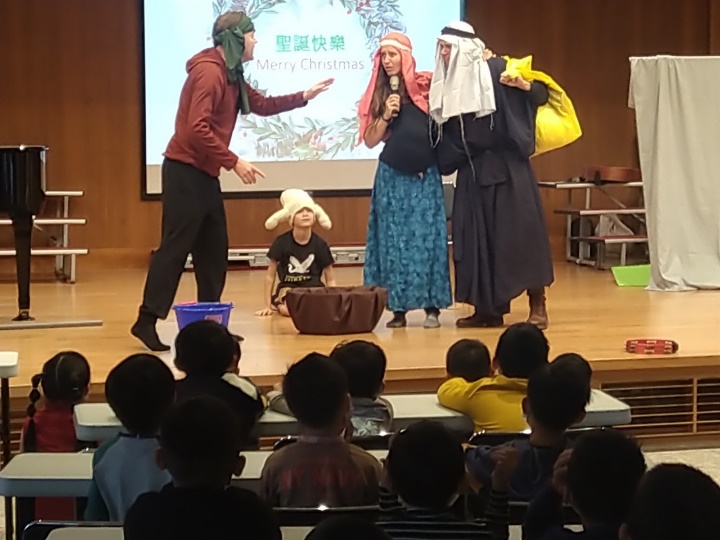 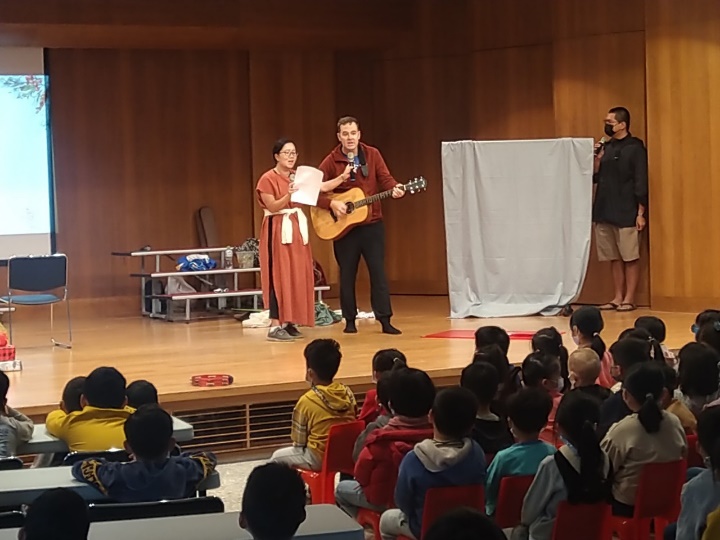 學生觀賞話劇演出學生觀賞話劇演出歡唱英文聖誕歌曲歡唱英文聖誕歌曲歡唱英文聖誕歌曲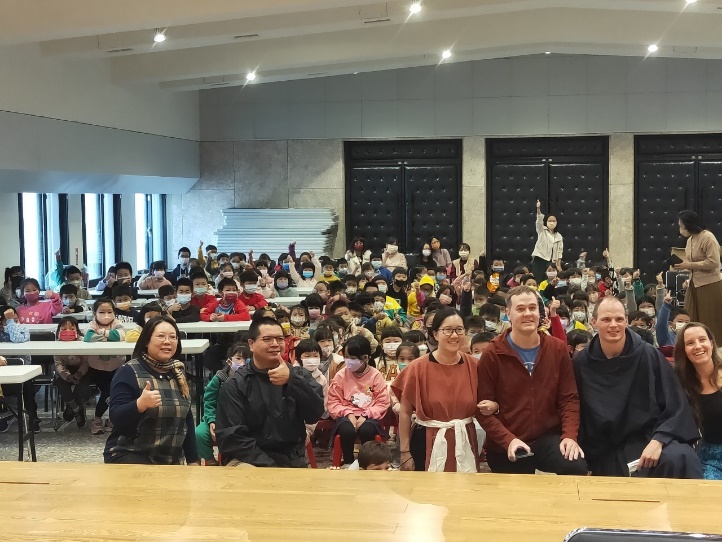 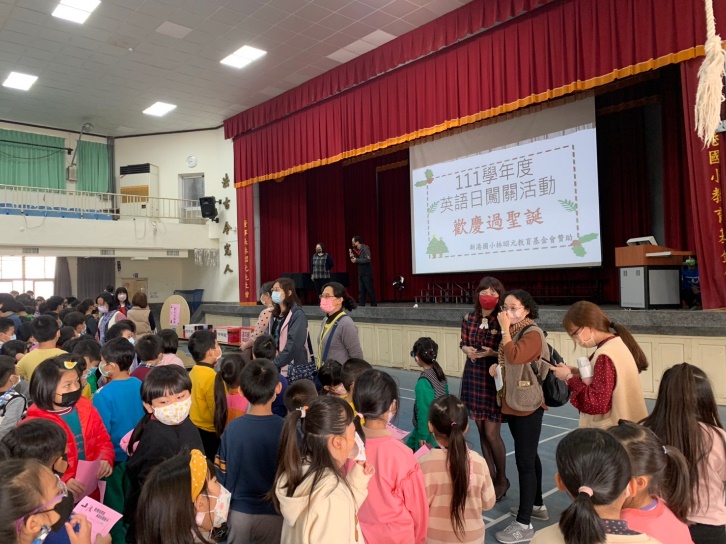 與表演者大合照與表演者大合照校長勉勵大家好好努力校長勉勵大家好好努力校長勉勵大家好好努力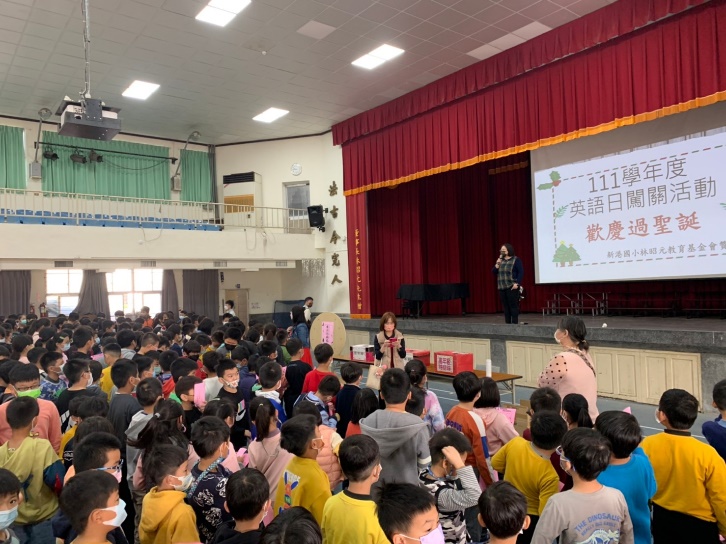 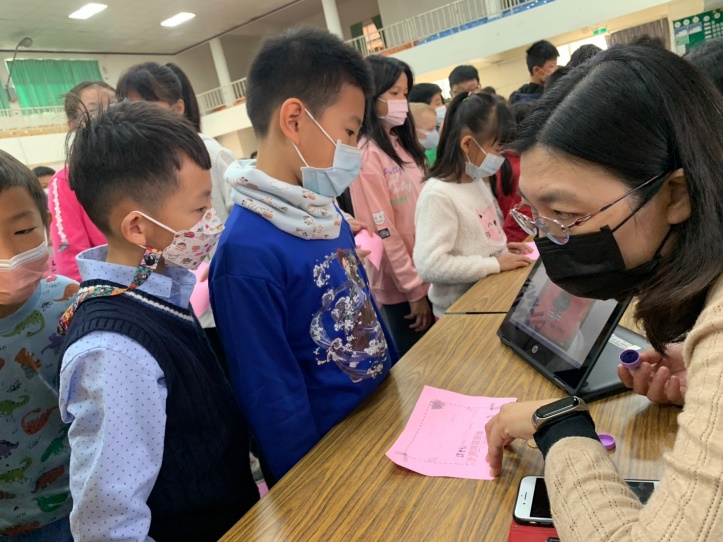 主任講解闖關規則主任講解闖關規則學生闖關中學生闖關中學生闖關中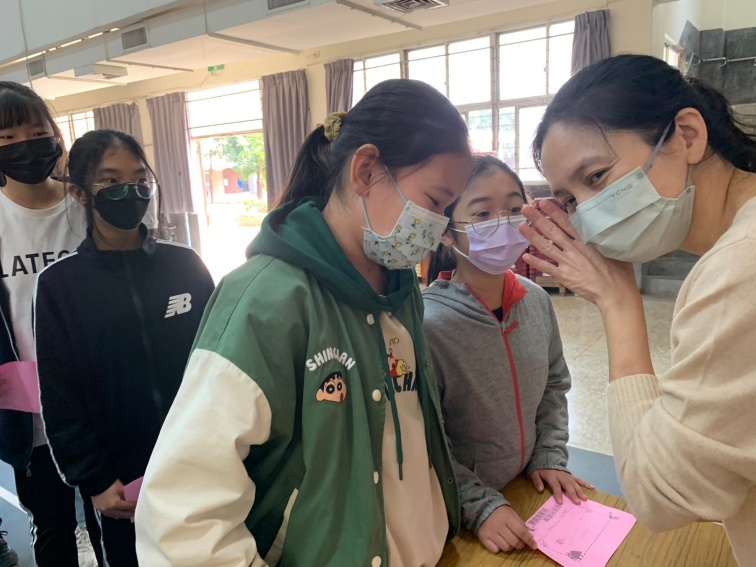 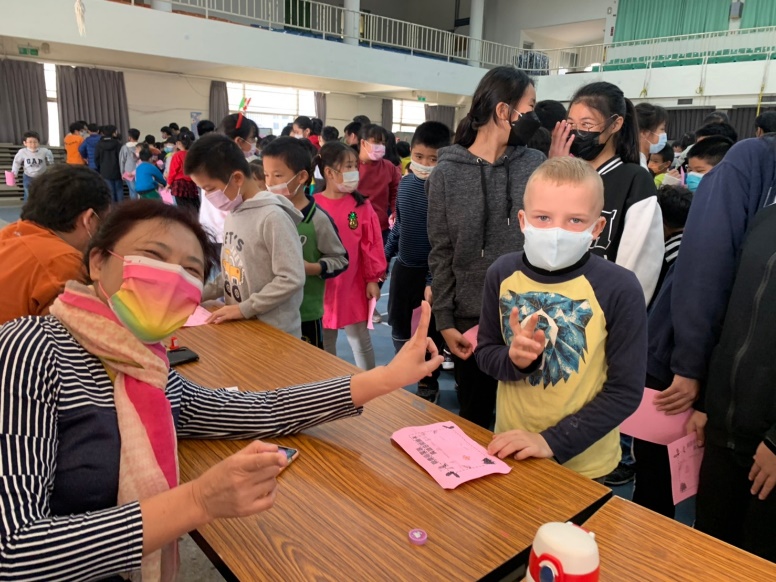 學生闖關中學生闖關中學生闖關中學生闖關中學生闖關中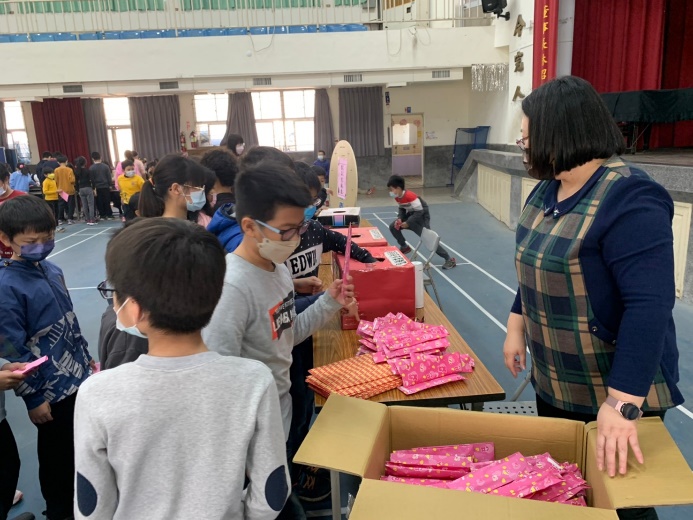 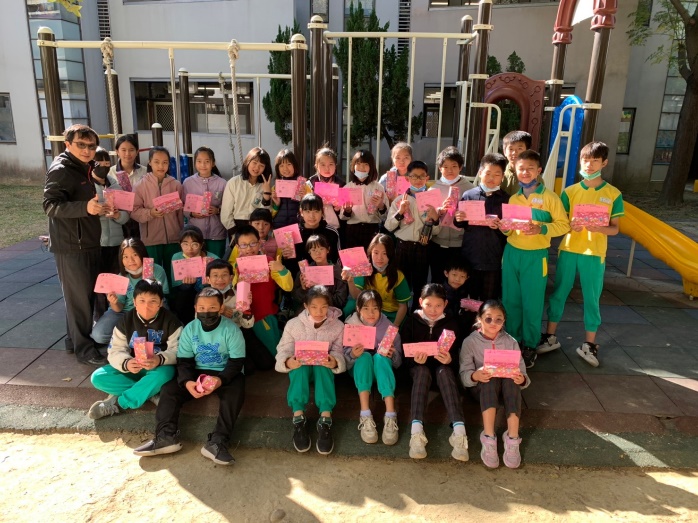 闖關完成憑闖關卡換獎品拿完小禮物，再抽中大禮物，真開心！